Куратор – Тризна Олександра Олександрівна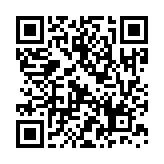 Командир групи – Онопко Тетяна Ігорівна (093-996-36-06)Командир групи – Онопко Тетяна Ігорівна (093-996-36-06)Командир групи – Онопко Тетяна Ігорівна (093-996-36-06)Командир групи – Онопко Тетяна Ігорівна (093-996-36-06)Група АВ-209 «Англомовна»Група АВ-209 «Англомовна»Група АВ-209 «Англомовна»Група АВ-209 «Англомовна» Напрям: 6.051103 «Авіоніка» Напрям: 6.051103 «Авіоніка» Напрям: 6.051103 «Авіоніка» Напрям: 6.051103 «Авіоніка»№Прізвище, ім’я по-батькові№-зал.книжкиАнтоновський Максим РостиславовичБільдюкевич Олександр ВолодимировичБодачевська Анжела МихайлівнаБоковенко Катерина ВіталіївнаВареник Олег ОлександровичВолодько Ольга МиколаївнаГаландзовський Владислав ОлександровичГвоздєва (Лось) Тетяна АнатоліївнаДзюбенко Олександр ВіталійовичКамкін Юрій ВолодимировичКарташова Тетяна Олександрівна (КВН)Ковальова Анастасія ОлексіївнаКозаченко Володимир ВікторовичЛемкіна Олена БорисівнаОлійник Валентин МиколайовичОнищенко Олексій ЕдуардовичОнопко Тетяна Ігорівна (КВН)Пахолок Назар ВолодимировичСадовий Денис ВікторовичТеребус Юлія МихайлівнаТретяк Євгеній ВолодимировичШепель Єлізавета Олександрівна